Use this form to request minor changes in existing programs (majors, minors, certificates, or specializations). The university Vice President for Academic Affairs approves minor program modifications and they are included in the Annual Minor Program Modification Summary form.University ApprovalTo the Board of Regents and the Executive Director: I certify that I have read this proposal, that I believe it to be accurate, and that it has been evaluated and approved as provided by university policy.This modification addresses a change in (place an “X” in the appropriate box):Effective date of change: Program Degree Level (place an “X” in the appropriate box):Category (place an “X” in the appropriate box):Primary Aspects of the Modification (add lines or adjust cell size as needed):Explanation of the Change:CIS 340 is rarely offered. CSC 334 and CSC 476 are necessary because of the fusion between web & mobile technologies.  Rather than requiring CSC 451 twice, the student may also choose to work on a mobile development project in CSC 498.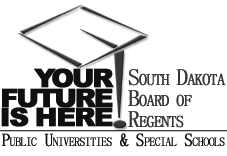 SOUTH DAKOTA BOARD OF REGENTSACADEMIC AFFAIRS FORMSMinor Program ModificationUNIVERSITY:PROGRAM TITLE:Mobile Application Development MinorCIP CODE:UNIVERSITY DEPARTMENT:The Beacom College of Computer & Cyber SciencesUNIVERSITY DIVISION:The Beacom College of Computer & Cyber Sciences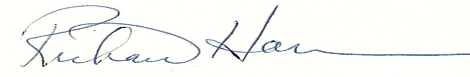 Vice President of Academic Affairs or President of the UniversityDateCourse deletions that do not change the nature of the program, or distribution of courses in the program, or change of total credit hours requiredCourse additions that do not change the nature of the program, or distribution of courses in the program, or change of total credit hours requiredRevised courses in the program.AssociateBachelor’sMaster’sDoctoralCertificateSpecializationMinorMajorExisting CurriculumExisting CurriculumExisting CurriculumExisting CurriculumProposed Curriculum (highlight changes)Proposed Curriculum (highlight changes)Proposed Curriculum (highlight changes)Proposed Curriculum (highlight changes)Proposed Curriculum (highlight changes)Proposed Curriculum (highlight changes)Pref.Num.TitleCr.Hrs.Pref.Pref.Num.TitleCr. Hrs.Required CoursesRequired CoursesRequired Courses18Required CoursesRequired CoursesRequired CoursesRequired Courses18CIS275Web Application Prog I3CSCCSC334Web Development3CIS340Java Programming3CIS484Database Mgmt Systems3CISCIS484Database Mgmt Systems3CSC260Object Oriented Design3CSCCSC260Object Oriented Design3CSCCSC376Web Development Envi3CSC451Mobile Development Env*6CSCCSC451Mobile Development Env3*repeatableCSCCSC451Mobile Development Env3ororCSCCSC498Undergraduate Res/ScholarshipTotal number of hours required for major, minor, or specializationTotal number of hours required for major, minor, or specializationTotal number of hours required for major, minor, or specialization18Total number of hours required for major, minor, or specializationTotal number of hours required for major, minor, or specializationTotal number of hours required for major, minor, or specialization18Total number of hours required for degreeTotal number of hours required for degreeTotal number of hours required for degree18Total number of hours required for degreeTotal number of hours required for degreeTotal number of hours required for degree18